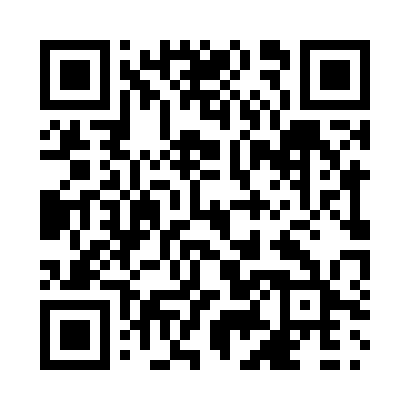 Prayer times for Cacouna-Sud, Quebec, CanadaWed 1 May 2024 - Fri 31 May 2024High Latitude Method: Angle Based RulePrayer Calculation Method: Islamic Society of North AmericaAsar Calculation Method: HanafiPrayer times provided by https://www.salahtimes.comDateDayFajrSunriseDhuhrAsrMaghribIsha1Wed3:365:1912:355:387:529:352Thu3:345:1712:355:397:539:373Fri3:325:1612:355:407:549:394Sat3:295:1412:355:417:569:415Sun3:275:1312:355:427:579:436Mon3:255:1112:345:437:599:457Tue3:225:1012:345:438:009:478Wed3:205:0812:345:448:019:509Thu3:185:0712:345:458:039:5210Fri3:165:0512:345:468:049:5411Sat3:145:0412:345:478:059:5612Sun3:125:0212:345:478:079:5813Mon3:095:0112:345:488:0810:0014Tue3:075:0012:345:498:0910:0215Wed3:054:5912:345:508:1110:0416Thu3:034:5712:345:518:1210:0717Fri3:014:5612:345:518:1310:0918Sat2:594:5512:345:528:1410:1119Sun2:574:5412:345:538:1610:1320Mon2:554:5312:345:538:1710:1521Tue2:534:5212:355:548:1810:1722Wed2:514:5112:355:558:1910:1923Thu2:494:5012:355:568:2010:2124Fri2:484:4912:355:568:2110:2325Sat2:464:4812:355:578:2310:2526Sun2:444:4712:355:588:2410:2727Mon2:424:4612:355:588:2510:2928Tue2:414:4512:355:598:2610:3129Wed2:404:4512:355:598:2710:3130Thu2:404:4412:366:008:2810:3231Fri2:394:4312:366:018:2910:32